Разъяснения на запрос положений документации об электронном аукционеМуниципальное бюджетное общеобразовательное учреждение «Средняя общеобразовательная школа № 2» рассмотрела запрос разъяснений по аукциону в электронной форме №0187300005814000387 на право заключения гражданско-правового договора на выполнение работ по установке и монтажу локальной вычислительной сетиТекст запроса: 1. Прошу прокомментировать разные значения одной характеристики: Позиция 8: "Коммутационный шкаф" - Размер не менее 608*600*520 мм, 12U Высота 42U 2. Прошу прокомментировать одинаковое название у разных позиций Позиции 11-12 «Вентиляторный модуль» - в обеих позициях МВ-400-2С, а характеристики разные: «Состоит из двух встроенных вентиляторов», а у другой «Состоит из шести встроенных вентиляторов». 3. Прошу прокомментировать характеристику: Позиция 8: "Коммутационный шкаф" - Уровень защиты IP30 при этом в смете применена модель производителя ЦМО, но у данного производителя шкафов с перфорацией с уровнем защиты IP30 нет, только IP20. Не опечатка ли это? И если нет, и заказчиком действительно был рассчитан шкаф с данной характеристикой, просим указать модель шкафа, так как по нашим данным у данного производителя таких шкафов нет.Разъяснения: В техническом задании документации были выявлены неточности и опечатки, в связи с этим в документацию и извещение о проведении электронного аукциона будут внесены изменения.И.о.директора						                                            С.В.НелюбинаДрагомарецкая Е.Л.7-09-61Управление образованияадминистрации города ЮгорскаМуниципальное бюджетное общеобразовательное учреждение «Средняя общеобразовательная школа № 2»Мира ул.,  д. 85,  г. Югорск,  628260, Ханты-Мансийский автономный округ- Югра,Тюменская область,Тел./ факс (34675) 7-02-62E -  mail:  yugorskschool2@mail.ru  ОКПО 40781326, ИНН/КПП 8622002625/862201001                  22.07.2014 г.   №    1133 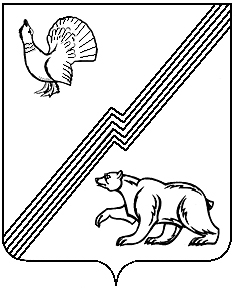 